Likelihood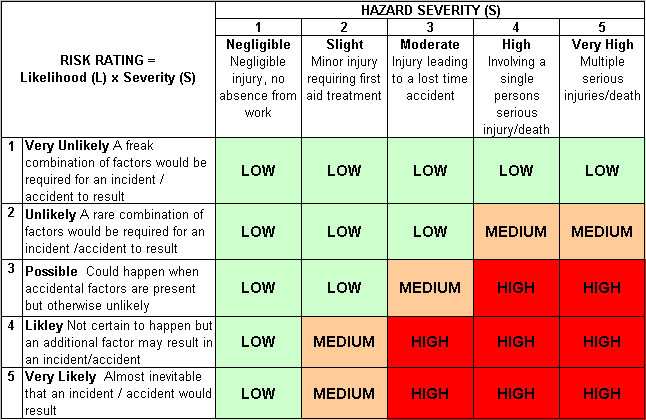 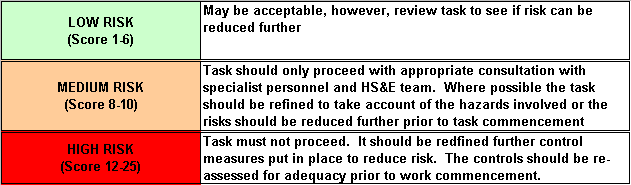 How often could the hazard occur? Consider the task, frequency, duration, method of work, employees involved.SeverityHow serious would the hazard’s effects be if realised? Consider the type of hazard, biological, ergonomic, physical and chemical.Risk = Likelihood x Severity E.g. Likelihood (4) X Severity (3) = 12 HIGH RISKSite:Contract Number:Contract Number:Assessed by:Name:Position:Date:Assessed by:Signed:Description Of Work:Felling or pruning trees – not circular saw work.Felling or pruning trees – not circular saw work.Felling or pruning trees – not circular saw work.Felling or pruning trees – not circular saw work.Felling or pruning trees – not circular saw work.Felling or pruning trees – not circular saw work.Felling or pruning trees – not circular saw work.Felling or pruning trees – not circular saw work.Felling or pruning trees – not circular saw work.Felling or pruning trees – not circular saw work.Felling or pruning trees – not circular saw work.Task / Job ComponentHazardHazardPersons at riskPersons at riskPersons at riskRisk Rating L/M/HControls / Precautions to Reduce RiskControls / Precautions to Reduce RiskControls / Precautions to Reduce RiskControls / Precautions to Reduce RiskResidual Risk RatingL/M/HTreework.Fire.Fire.Tree surgeons, other workers, members of the public.Tree surgeons, other workers, members of the public.Tree surgeons, other workers, members of the public.HProhibit burning.Burning manned until extinguished. Designated area for burning and approval from the Environment Agency (EA).Refill fuel tanks 4m away from sources of ignition.Use explosion-proof and spill-proof fuel cans.Fuel separated from cab area by solid bulkhead, well ventilated or in open back of vehicle.No smoking rule.Prohibit burning.Burning manned until extinguished. Designated area for burning and approval from the Environment Agency (EA).Refill fuel tanks 4m away from sources of ignition.Use explosion-proof and spill-proof fuel cans.Fuel separated from cab area by solid bulkhead, well ventilated or in open back of vehicle.No smoking rule.Prohibit burning.Burning manned until extinguished. Designated area for burning and approval from the Environment Agency (EA).Refill fuel tanks 4m away from sources of ignition.Use explosion-proof and spill-proof fuel cans.Fuel separated from cab area by solid bulkhead, well ventilated or in open back of vehicle.No smoking rule.Prohibit burning.Burning manned until extinguished. Designated area for burning and approval from the Environment Agency (EA).Refill fuel tanks 4m away from sources of ignition.Use explosion-proof and spill-proof fuel cans.Fuel separated from cab area by solid bulkhead, well ventilated or in open back of vehicle.No smoking rule.LAccidents requiring first aid.Accidents requiring first aid.Tree surgeons, other workers, members of the public.Tree surgeons, other workers, members of the public.Tree surgeons, other workers, members of the public.HEnsure there are trained first-aiders and a first-aid kit on site.Access to a telephone / mobileMeans of rescue of injured person Ensure there are trained first-aiders and a first-aid kit on site.Access to a telephone / mobileMeans of rescue of injured person Ensure there are trained first-aiders and a first-aid kit on site.Access to a telephone / mobileMeans of rescue of injured person Ensure there are trained first-aiders and a first-aid kit on site.Access to a telephone / mobileMeans of rescue of injured person LElectrocution.Electrocution.Tree surgeons, other workers, members of the public.Tree surgeons, other workers, members of the public.Tree surgeons, other workers, members of the public.HSurvey for overhead power lines and precautions in accordance with GS6.Survey for overhead power lines and precautions in accordance with GS6.Survey for overhead power lines and precautions in accordance with GS6.Survey for overhead power lines and precautions in accordance with GS6.LVibration.Vibration.Tree surgeons, other workers, members of the public.Tree surgeons, other workers, members of the public.Tree surgeons, other workers, members of the public.HWearing of gloves where possible, or other means to keep hands warm.Rotation of the work.Frequent maintenance of the saws.Purchase of saws with the lowest vibration.Wearing of gloves where possible, or other means to keep hands warm.Rotation of the work.Frequent maintenance of the saws.Purchase of saws with the lowest vibration.Wearing of gloves where possible, or other means to keep hands warm.Rotation of the work.Frequent maintenance of the saws.Purchase of saws with the lowest vibration.Wearing of gloves where possible, or other means to keep hands warm.Rotation of the work.Frequent maintenance of the saws.Purchase of saws with the lowest vibration.LNoise.Noise.Tree surgeons, other workers, members of the public.Tree surgeons, other workers, members of the public.Tree surgeons, other workers, members of the public.HWearing of ear defenders.Frequent sharpening of tools.Wearing of ear defenders.Frequent sharpening of tools.Wearing of ear defenders.Frequent sharpening of tools.Wearing of ear defenders.Frequent sharpening of tools.LFall of material/tools.Fall of material/tools.Tree surgeons, other workers, members of the public.Tree surgeons, other workers, members of the public.Tree surgeons, other workers, members of the public.HA manned Dropping Zone agreed for each operation.Tools raised by line.A manned Dropping Zone agreed for each operation.Tools raised by line.A manned Dropping Zone agreed for each operation.Tools raised by line.A manned Dropping Zone agreed for each operation.Tools raised by line.LFall from height.Fall from height.Tree surgeons, other workers, members of the public.Tree surgeons, other workers, members of the public.Tree surgeons, other workers, members of the public.HSafety harnesses and safety rope system with a daily inspection regime.Qualified users only.Free climbing prohibited.Use of MEWP wherever reasonable and if tree is decayed.Use of pole pruners for low level branches. Use of ladders should be avoided.Safety harnesses and safety rope system with a daily inspection regime.Qualified users only.Free climbing prohibited.Use of MEWP wherever reasonable and if tree is decayed.Use of pole pruners for low level branches. Use of ladders should be avoided.Safety harnesses and safety rope system with a daily inspection regime.Qualified users only.Free climbing prohibited.Use of MEWP wherever reasonable and if tree is decayed.Use of pole pruners for low level branches. Use of ladders should be avoided.Safety harnesses and safety rope system with a daily inspection regime.Qualified users only.Free climbing prohibited.Use of MEWP wherever reasonable and if tree is decayed.Use of pole pruners for low level branches. Use of ladders should be avoided.LStructural failure of access equipment.Structural failure of access equipment.Tree surgeons, other workers, members of the public.Tree surgeons, other workers, members of the public.Tree surgeons, other workers, members of the public.HRegular inspection.Clear marking of safe working load and number of persons the equipment is capable of carrying safely.User inspection.Prohibit any adaptation or alternative use for lifting materials.Regular inspection.Clear marking of safe working load and number of persons the equipment is capable of carrying safely.User inspection.Prohibit any adaptation or alternative use for lifting materials.Regular inspection.Clear marking of safe working load and number of persons the equipment is capable of carrying safely.User inspection.Prohibit any adaptation or alternative use for lifting materials.Regular inspection.Clear marking of safe working load and number of persons the equipment is capable of carrying safely.User inspection.Prohibit any adaptation or alternative use for lifting materials.LUnauthorised access.Unauthorised access.Tree surgeons, other workers, members of the public.Tree surgeons, other workers, members of the public.Tree surgeons, other workers, members of the public.HIsolate/immobilise powered access equipment when not in use.Remove all other equipment when not supervising work area.Erect barriers or rope and signs around the dropping zone. Stable stacking.Use of stop/go signs.Other workers to be made aware of tree operations.Isolate/immobilise powered access equipment when not in use.Remove all other equipment when not supervising work area.Erect barriers or rope and signs around the dropping zone. Stable stacking.Use of stop/go signs.Other workers to be made aware of tree operations.Isolate/immobilise powered access equipment when not in use.Remove all other equipment when not supervising work area.Erect barriers or rope and signs around the dropping zone. Stable stacking.Use of stop/go signs.Other workers to be made aware of tree operations.Isolate/immobilise powered access equipment when not in use.Remove all other equipment when not supervising work area.Erect barriers or rope and signs around the dropping zone. Stable stacking.Use of stop/go signs.Other workers to be made aware of tree operations.LManual handling.Manual handling.Tree surgeons, other workers, members of the public.Tree surgeons, other workers, members of the public.Tree surgeons, other workers, members of the public.HTraining.Use of mechanical handling equipment.Appropriate use of breaker bar, log tongs and high lift wedges (or felling cushions).Training.Use of mechanical handling equipment.Appropriate use of breaker bar, log tongs and high lift wedges (or felling cushions).Training.Use of mechanical handling equipment.Appropriate use of breaker bar, log tongs and high lift wedges (or felling cushions).Training.Use of mechanical handling equipment.Appropriate use of breaker bar, log tongs and high lift wedges (or felling cushions).LWeather.Weather.Tree surgeons, other workers, members of the public.Tree surgeons, other workers, members of the public.Tree surgeons, other workers, members of the public.HSuspend work during strong winds, poor visibility or icy conditions.Suspend work during strong winds, poor visibility or icy conditions.Suspend work during strong winds, poor visibility or icy conditions.Suspend work during strong winds, poor visibility or icy conditions.LDamage to underground services.Damage to underground services.Tree surgeons, other workers, members of the public.Tree surgeons, other workers, members of the public.Tree surgeons, other workers, members of the public.HStudy utility plans and check with a cable avoiding tool (CAT).Protect services with heavy duty road plates, bog mats or avoid drops. Study utility plans and check with a cable avoiding tool (CAT).Protect services with heavy duty road plates, bog mats or avoid drops. Study utility plans and check with a cable avoiding tool (CAT).Protect services with heavy duty road plates, bog mats or avoid drops. Study utility plans and check with a cable avoiding tool (CAT).Protect services with heavy duty road plates, bog mats or avoid drops. LUse of chippers.Use of chippers.Tree surgeons, other workers, members of the public.Tree surgeons, other workers, members of the public.Tree surgeons, other workers, members of the public.HTraining.Guard and protection device fitted, checked and maintained regularly.No loose clothing, eye and hearing protection worn.Push stick for short material.Training.Guard and protection device fitted, checked and maintained regularly.No loose clothing, eye and hearing protection worn.Push stick for short material.Training.Guard and protection device fitted, checked and maintained regularly.No loose clothing, eye and hearing protection worn.Push stick for short material.Training.Guard and protection device fitted, checked and maintained regularly.No loose clothing, eye and hearing protection worn.Push stick for short material.LVehicle movements.Vehicle movements.Tree surgeons, other workers, members of the public.Tree surgeons, other workers, members of the public.Tree surgeons, other workers, members of the public.HSignage in accordance with Chapter 8 of the Traffic Signs Manual.Use of a Banksman for all reversing.CCTV on vehicles.Wearing of high-visibility clothing.Signage in accordance with Chapter 8 of the Traffic Signs Manual.Use of a Banksman for all reversing.CCTV on vehicles.Wearing of high-visibility clothing.Signage in accordance with Chapter 8 of the Traffic Signs Manual.Use of a Banksman for all reversing.CCTV on vehicles.Wearing of high-visibility clothing.Signage in accordance with Chapter 8 of the Traffic Signs Manual.Use of a Banksman for all reversing.CCTV on vehicles.Wearing of high-visibility clothing.LInjury from chainsaws.Injury from chainsaws.Tree surgeons, other workers, members of the public.Tree surgeons, other workers, members of the public.Tree surgeons, other workers, members of the public.HMaintenance and inspection regime for all saws.Only operators who have been trained on the specific type of saw. Saw chain brake and inertia test before use.Operator procedure for repair. Wearing of protective clothing and footwear.Members of the public and other workers prohibited from collecting from site.Personal first-aid kit.Maintenance and inspection regime for all saws.Only operators who have been trained on the specific type of saw. Saw chain brake and inertia test before use.Operator procedure for repair. Wearing of protective clothing and footwear.Members of the public and other workers prohibited from collecting from site.Personal first-aid kit.Maintenance and inspection regime for all saws.Only operators who have been trained on the specific type of saw. Saw chain brake and inertia test before use.Operator procedure for repair. Wearing of protective clothing and footwear.Members of the public and other workers prohibited from collecting from site.Personal first-aid kit.Maintenance and inspection regime for all saws.Only operators who have been trained on the specific type of saw. Saw chain brake and inertia test before use.Operator procedure for repair. Wearing of protective clothing and footwear.Members of the public and other workers prohibited from collecting from site.Personal first-aid kit.LSlips and trips.Slips and trips.Tree surgeons, other workers, members of the public.Tree surgeons, other workers, members of the public.Tree surgeons, other workers, members of the public.HSafety footwear.Continual tidy working methods.Safety footwear.Continual tidy working methods.Safety footwear.Continual tidy working methods.Safety footwear.Continual tidy working methods.LSite-specific ActivitiesAdditional Site–specific HazardsAdditional Site–specific HazardsPersons at riskPersons at riskPersons at riskAdditional Controls RequiredAdditional Controls RequiredAdditional Controls RequiredAdditional Controls Required